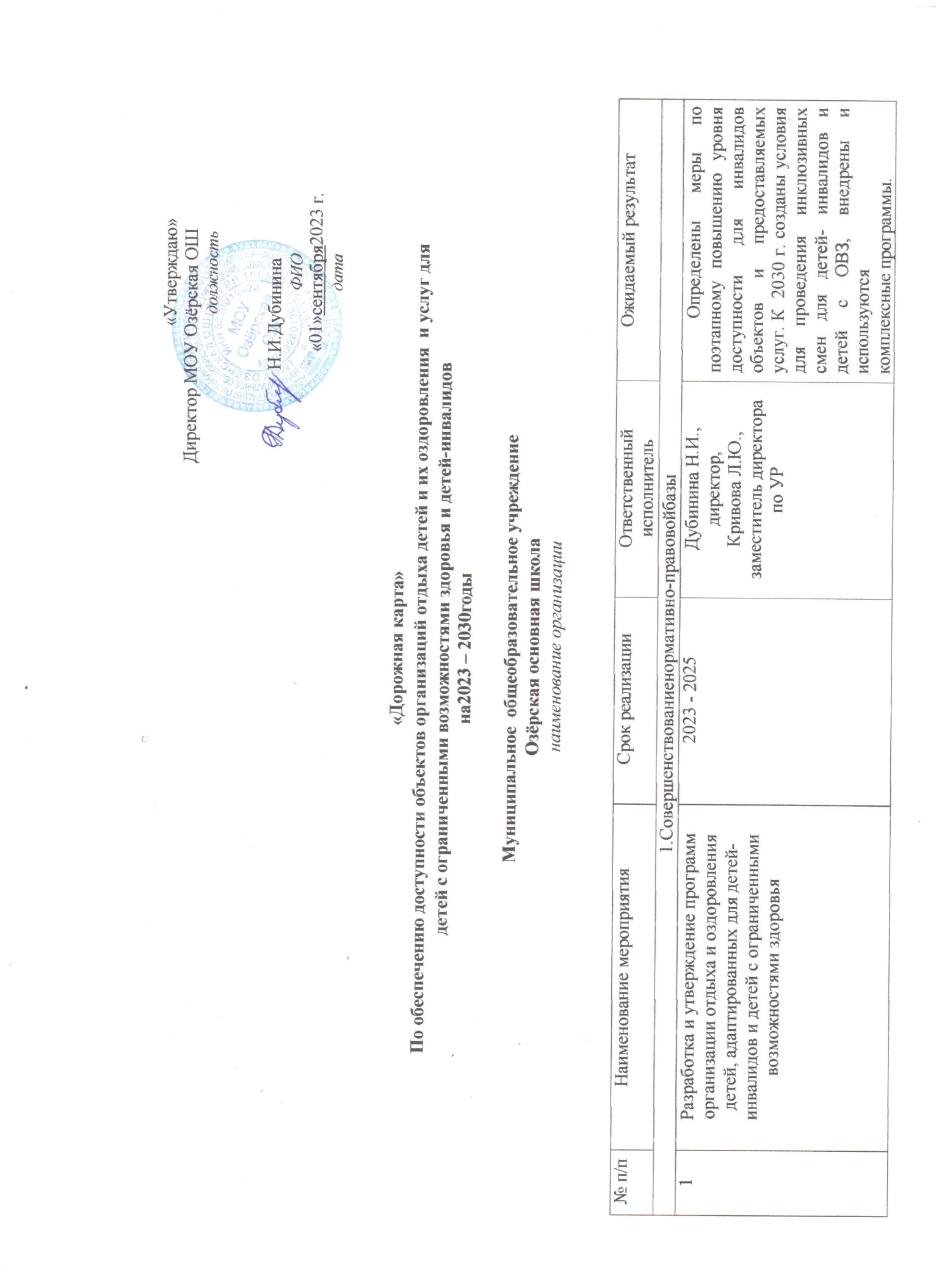 «Утверждаю»Директор МОУ Озёрская ОШдолжность                                                                                                                                                                          Н.И.ДубининаФИО«01»сентября 2023 г.дата«Дорожная карта»По обеспечению доступности объектов организаций отдыха детей и их оздоровления  и услуг для детей с ограниченными возможностями здоровья и детей-инвалидовна2023 – 2030годыМуниципальное  общеобразовательное учреждение  Озёрская основная школа наименование организации№ п/пНаименование мероприятияСрок реализацииОтветственныйисполнительОжидаемый результат1.Совершенствование нормативно-правовой базы1.Совершенствование нормативно-правовой базы1.Совершенствование нормативно-правовой базы1.Совершенствование нормативно-правовой базы1.Совершенствование нормативно-правовой базы1Разработка и утверждение программ организации отдыха и оздоровления детей, адаптированных для детей- инвалидов и детей с ограниченными возможностями здоровья2023 - 2025Дубинина Н.И., директор, Кривова Л.Ю.,заместитель директора по УРОпределены меры по поэтапному повышению уровня доступности для инвалидов объектов и предоставляемых услуг. К  2030 г. созданы условия для проведения инклюзивных смен для детей- инвалидов и детей с ОВЗ, внедрены и используются комплексные программы.2Разработка паспорта доступностиорганизации2024-2025Дубинина Н.И.,директор,Обеспечена	доступностьв здание МОУ Озёрская ОШ	и прилегающей территории.3Изучение опыта организации отдыха и оздоровления детей-инвалидов и детей с ограниченными  возможностями здоровья различных нозологий2023 -2030Цыганова Г.В., заместитель директора по ВР,Кривова Л.Ю., заместитель директора по УРПрименяются лучшие практики организации отдыха и оздоровления детей-инвалидов и детей с ограниченными возможностями		здоровья различных нозологий на базе МОУ Озёрская ОШ4Участие во Всероссийских конкурсах«Лучшая программа  детского отдыха»2023 -2030Цыганова Г.В., заместитель директора по ВРОтобраны	лучшие программы и практики для работы с детьми-инвалидами и детьми с ОВЗ для последующегораспространения и реализации.2.Мероприятия по обеспечению доступности объектов для инвалидов2.Мероприятия по обеспечению доступности объектов для инвалидов2.Мероприятия по обеспечению доступности объектов для инвалидов2.Мероприятия по обеспечению доступности объектов для инвалидов2.Мероприятия по обеспечению доступности объектов для инвалидов1Проведение ремонтных работ, направленных на повышениедоступности организаций отдыха детей и их оздоровления (далее по пунктамПеречислить что именно планируется приобрести и установить)Пример:установка пандуса;оборудование сенсорной комнаты;маркировка краевых ступеней лестниц;2024-2030Дубинина Н.И.,      директорПроведены ремонтные работы:установка пандуса;оборудование сенсорной комнаты;маркировка краевых ступеней лестниц;контрастное окрашивание поверхности на участках пола перед дверными проемами;3.Мероприятия по обеспечению услуг для детей-инвалидов и детей с ограниченными возможностями здоровья с учетом нарушенныхфункций (зрение, слух, опорно-двигательный аппарат), оказанию помощи в преодолении барьеров, препятствующих пользованию3.Мероприятия по обеспечению услуг для детей-инвалидов и детей с ограниченными возможностями здоровья с учетом нарушенныхфункций (зрение, слух, опорно-двигательный аппарат), оказанию помощи в преодолении барьеров, препятствующих пользованию3.Мероприятия по обеспечению услуг для детей-инвалидов и детей с ограниченными возможностями здоровья с учетом нарушенныхфункций (зрение, слух, опорно-двигательный аппарат), оказанию помощи в преодолении барьеров, препятствующих пользованию3.Мероприятия по обеспечению услуг для детей-инвалидов и детей с ограниченными возможностями здоровья с учетом нарушенныхфункций (зрение, слух, опорно-двигательный аппарат), оказанию помощи в преодолении барьеров, препятствующих пользованию3.Мероприятия по обеспечению услуг для детей-инвалидов и детей с ограниченными возможностями здоровья с учетом нарушенныхфункций (зрение, слух, опорно-двигательный аппарат), оказанию помощи в преодолении барьеров, препятствующих пользованиюобъектами и услугамиобъектами и услугамиобъектами и услугамиобъектами и услугамиобъектами и услугами1Адаптация официального сайта организации в информационно-телекоммуникационной сети «Интернет» для детей с нарушением зрения2023-2026Цыганова Г.В., заместитель директора по ВРОфициальный сайт МОУ Озёрская ОШ в информационно- телекоммуникационной сети«Интернет» адаптирован для детей с нарушением зрения2Размещение на сайте организацииинформации об условиях, созданных для приема детей-инвалидов и детей сограниченными возможностями здоровья2023-2026Цыганова Г.В.,заместительдиректора по ВР,Кривова Л.Ю.. заместительдиректора по УВРНа	официальном	сайтеМОУ Озёрская ОШ размещены материалы, информирующие об условиях, созданных для приема детей-инвалидов и детей с ограниченными возможностямиздоровья3Размещение на сайте организации методических разработок по организации отдыха и оздоровления детей-инвалидов и детей с ограниченными возможностямиздоровья2023-2026Цыганова Г.В., заместитель директора по ВР,Кривова Л.Ю.,заместитель директора по УВРНа официальном сайте МОУ Озёрская ОШ размещены методические материалы по организации	отдыха	иоздоровления детей-инвалидов и детей с ОВЗ4Разработка алгоритма оказания ситуационной помощи детям-инвалидами детям с ограниченными возможностями здоровья различных нозологий2023-2026Сазонова А.Н.член школьного ППКСтандартизация оказания помощи	специалистами, работающими с детьми - инвалидами и детьми с ограниченными возможностямиздоровья различных нозологий.4.Мероприятия по обеспечению специалистами, работающими с детьми-инвалидами и детьми с ограниченными возможностями здоровья4.Мероприятия по обеспечению специалистами, работающими с детьми-инвалидами и детьми с ограниченными возможностями здоровья4.Мероприятия по обеспечению специалистами, работающими с детьми-инвалидами и детьми с ограниченными возможностями здоровья4.Мероприятия по обеспечению специалистами, работающими с детьми-инвалидами и детьми с ограниченными возможностями здоровья4.Мероприятия по обеспечению специалистами, работающими с детьми-инвалидами и детьми с ограниченными возможностями здоровья1Привлечение специалистов- дефектологов, психологов к работе с детьми-инвалидами и детьми сограниченными возможностями здоровья2023 -2030Дубинина Н.И., директоршколыСоздана	доступная инфраструктура для организации отдыха и оздоровления детей- инвалидов и детей с ОВЗ.2Проведение обучающих семинаров, круглых столов на тему организации инклюзивного отдыха, подготовка и переподготовка кадров по организации инклюзивного отдыха2023 -2030Цыганова Г.В., заместитель директора по ВРКривова Л.Ю.,заместитель директора по УВРПовышение		качества знаний	специалистов, работающих с детьми - инвалидами и детьми с ограниченными возможностямиздоровья различных нозологий по вопросам, связанным с организацией инклюзивного отдыха.3Организация специализированного медицинского сопровождения детей- инвалидов и детей с ограниченными возможностями здоровья2023-2030МедработникРеализован	комплекс мероприятий по обеспечению медицинского сопровождения детей-инвалидов и детей с ОВЗ.